Ingredient Sourcing Form_________________________________Vendor Name:_________________________________________ Date:_______________________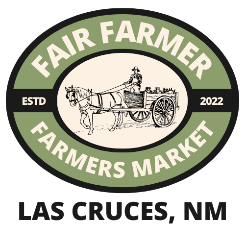 Store Name:__________________________________________ Product Type:_________________Instructions:List different menu items/products in each numbered box. Include all flavors offered and indicate if seasonal/rotating in numbered box. Example: Chocolate Chip Muffin/Chocolate,flour,salt,water,Bs,Bp/Harvested from (insert farmers name) Farms/farm#Record all ingredients including separate flavor additions. Check the right-hand box if specific ingredient is sourced directly from a farm (not including distributors).List all farms you directly purchase from and their contact for sourcing verification. 
*if you need help finding farms, reach out the FFM before you turn in your ingredient sourcing form%15 of EVERY item you wish to sell must come from NM Farms. Water does not count towards the %15Menu Item or ProductList all Product Ingredients
Check box if farm directList all Product Ingredients
Check box if farm directList all Product IngredientsCheck box if farm directList all Product IngredientsCheck box if farm directFarm Source(s) for raw ingredients1.1.1.1.1.1.2.2.2.2.2.2.3.3.3.3.3.3.4.4.4.4.4.4.NotesNotesNotesNotesNotesNotes